Szanowni Państwo! Prosimy o dokładne zapoznanie się z Regulaminem oraz poniższym opisem konkursu. Przedmiot konkursu: Praca pisemna na temat: Kim jest i co dla mnie znaczy mój tata? Zasady: Uczniowie piszą krótkie wypracowanie (może mieć formę listu do ojca) opisujące relację z tatą, ojczymem, ojcem zastępczym oraz to, co on dla nich znaczy. Dzielą się swoimi uczuciami, przykładami ilustrują chwile radości, smutku lub inne szczególne wspomnienia związanych z postacią taty. Zachęcamy uczniów, by umieszczali w tekście swoje refleksje – czego oczekiwaliby więcej w relacji ze swoim tatą. Uwaga! Zdajemy sobie sprawę, że niektóre dzieci mają słaby kontakt ze swoim biologicznym ojcem lub nie mają go wcale. Powodem tego może być śmierć, rozwód lub inna trudna życiowo sytuacja. W związku z tym możecie Państwo zachęcić te dzieci do pisania o „figurze ojca” – o mężczyznach, którzy nie są biologicznymi ojcami lecz mogą stanowić dla dziecka męskie wzorce osobowe (ojczym, dziadek, wujek, lub nawet trener, instruktor, nauczyciel, duszpasterz). Zależałoby nam jednak, aby uczniowie pisali o własnych ojcach, nawet jeśli ich doświadczenia relacji z nimi są trudne, bolesne lub niezadowalające. O zwycięstwie w konkursie nie będzie decydowała postawa życiowa ojca, lecz autentyczność i szczerość wypowiedzi ucznia, nawet jeśli będzie związana z faktami trudnymi. Wszystkie prace będą traktowane z należytą powagą i z poszanowaniem osobistych odczuć autorów. 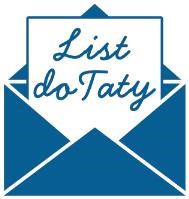 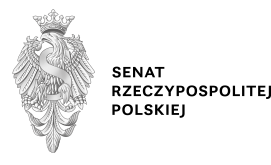 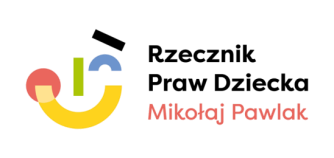 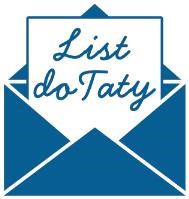 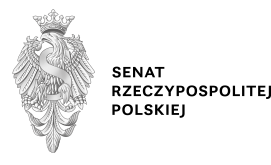 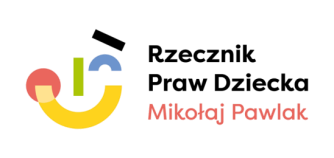 Kryteria oceny: samodzielność pracy, prostota i autentyczność pracy oraz szczerość myśli, nawet jeśli dotyczą one spraw trudnych, umiejętność pokazania roli ojca (ojca zastępczego, ojczyma) w życiu dziecka – uczestnika konkursu (zastosowanie przykładów, opis historii charakteryzujących postawę ojca). Wymagania: Objętość pracy – do około 300 słów. Praca musi zostać napisana na formularzu konkursowym, odręcznie, w sposób czytelny – formularz znajduje się w pakiecie materiałów. UWAGA! Na formularzu konkursowym musi być wypełniona zgoda rodziców/opiekunów prawnych dziecka na przetwarzanie jego danych osobowych. Praca powinna być podpisana pseudonimem. Twórcy prac zgadzają się bez żadnych zastrzeżeń na nieograniczone, anonimowe i bezterminowe wykorzystanie ich prac konkursowych w druku i w formie elektronicznej bez wynagrodzenia. Uczniowie przekazują prace do nauczycieli najpóźniej do 23 czerwca 2023 r.  Prace konkursowe muszą zostać przesłane przez nauczyciela w kopercie zbiorczej wraz z formularzem zgłoszeniowym do biura senatorskiego organizującego konkurs do 30 czerwca 2023 r. Nagrody nagrody w etapie okręgowym ustalają, fundują i wręczają senatorowie – organizatorzy konkursu, nagrodą dodatkową za zwycięstwo w etapie okręgowym jest wyjazd laureata i jednego opiekuna (najlepiej ojca) do Senatu RP na uroczystość ogłoszenia wyników konkursu na zaproszenie i koszt senatora – organizatora konkursu, w finale konkursu przyznane będą trzy nagrody główne oraz mogą być przyznane wyróżnienia, nagrody będą miały charakter rzeczowy. Zawartość pakietu przekazanego do szkoły: Regulamin konkursu „List do Taty”. Informacje dla nauczyciela. Informacje dla uczniów i rodziców. Formularz konkursowy. Formularz zgłoszeniowy dla nauczyciela. Przykładowe prace konkursowe z poprzednich edycji. Regulamin konkursu „List do Taty” – przed przystąpieniem do konkursu prosimy o dokładne zapoznanie się z Regulaminem. Informacje dla nauczyciela Informacje dla uczniów i rodziców – na tym arkuszu podane są wszystkie informacje dla uczniów niezbędne do wzięcia udziału w konkursie. Prosimy o udostępnienie tych informacji uczniom klas IV i V. Uczniów zgłaszających się do udziału w konkursie należy też zapoznać z Regulaminem. Formularz konkursowy – prosimy o przekazanie formularza uczniom, którzy będą chcieli wziąć udział w konkursie. Wszystkie prace konkursowe muszą być napisane na oryginalnym formularzu. Wszystkie pola formularza muszą być wypełnione, aby wypracowanie zostało przekazane do komisji oceniającej. Formularz zgłoszeniowy dla nauczyciela – przed wysłaniem prac konkursowych nauczyciel powinien wypełnić formularz zgłoszeniowy, a następnie umieścić go wraz z pracami konkursowymi uczniów w dużej, zbiorczej kopercie i odesłać do właściwego biura senatorskiego do 30 czerwca 2023 r. Prace konkursowe i inne prace (np. plastyczne) dostarczone przez uczniów nie podlegają zwrotowi. Przykładowe prace konkursowe z poprzednich edycji. Informacje dodatkowe: • w razie pytań należy kontaktować się z właściwym biurem senatorskim lub sekretariatem Komisji Rodziny, Polityki Senioralnej i Społecznej: e-mail:krpss@senat.gov.pl, tel.: 22 694 91 80 